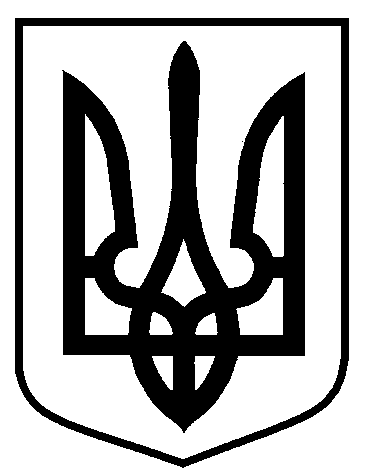 Сумська міська радаВиконавчий комітетРІШЕННЯЗ метою впорядкування розміщення тимчасових споруд для здійснення підприємницької діяльності на території міста Суми, враховуючи пропозиції засідання комісії з питань звільнення земельних ділянок від незаконно встановлених тимчасових споруд для здійснення підприємницької діяльності на території міста Суми (протокол від 28.04.2017 № 3), відповідно до Порядку звільнення земельних ділянок від незаконно встановлених тимчасових споруд для здійснення підприємницької діяльності на території міста Суми, затвердженого рішенням Сумської міської ради від 25.07.2012 № 1668-МР             (зі змінами), керуючись частиною першою статті 52 Закону України «Про місцеве самоврядування в Україні», виконавчий комітет Сумської міської ради ВИРІШИВ:Управлінню архітектури та містобудування Сумської міської ради (Кривцов А.В.) вжити заходів щодо попередження про звільнення земельних ділянок від незаконно встановлених тимчасових споруд згідно з додатком. 2. У разі невиконання власником тимчасової споруди вимог щодо усунення порушень чинного законодавства України та неприведення земельної ділянки у попередній стан, комісії з питань звільнення земельних ділянок від незаконно встановлених тимчасових споруд для здійснення підприємницької діяльності  на території міста Суми (Войтенко В.В.) вжити відповідних заходів.3. Контроль за виконанням даного рішення покласти на першого заступника міського голови Войтенка В.В.Міський голова 								О.М. ЛисенкоКривцов 700-101Розіслати: до справи, членам комісії.                     	Додатокдо рішення виконавчого комітетувід                   № ПЕРЕЛІКтимчасових споруд, які підлягають демонтажу		Начальник управлінняархітектури та містобудування Сумської міської ради – головний архітектор		 А.В. Кривцоввід                       №            Про звільнення земельних ділянок від незаконно встановлених тимчасових споруд для здійснення підприємницької діяльності на території міста Суми№з/пОб’єкт АдресаВласник(користувач)12341.Тимчасова споруда біло-червоного кольорувул. Металургів,                 біля буд. 17Невідомий2.Тимчасова «Ремонт взуття» білого кольорувул. Супруна, біля буд. 26Невідомий3.Тимчасова споруда білого кольорувул. Інтернаціоналістів, біля буд. 18Невідомий4.Тимчасова споруда зелено-білого кольорувул. Інтернаціоналістів, біля буд. 18Невідомий5.Тимчасова споруда сіро-зеленого кольорувул. Ковпака, біля буд. 45Невідомий6.Тимчасова споруда жовтого кольорувул. Героїв Крут,                 біля буд. 82Невідомий7.Тимчасова споруда сіро-синього кольорувул. Героїв Крут,                 біля буд. 82Невідомий8.Тимчасова споруда білого кольорувул. Героїв Крут,                 біля буд. 82Невідомий9.Тимчасова споруда синьо-білого кольорувул. Гамалія, біля буд. 21Невідомий10.Тимчасова споруда синього кольорувул. Троїцька,                 біля буд. 18Невідомий11.Тимчасова споруда синього кольорувул. Паркова, 2/2 (зупинка громадського транспорту)Невідомий12.Тимчасова споруда синього кольору «Ксерокс»вул. Паркова, 2/2 (зупинка громадського транспорту)Невідомий13.Тимчасова споруда жовтого кольорувул. Паркова, 2/2 (зупинка громадського транспорту)Невідомий14.Тимчасова споруда блакитного кольорувул. Паркова, 2/2 (зупинка громадського транспорту)Невідомий123415.Тимчасова споруда білого кольорупроспект Михайла Лушпи, біля буд. 47Невідомий16.Тимчасова споруда жовто-коричневого кольорупроспект Михайла Лушпи, біля буд. 45Невідомий17.Тимчасова споруда жовтого кольорупроспект Михайла Лушпи, біля буд. 45Невідомий18.Тимчасова споруда зелено-жовтого кольорупроспект Михайла Лушпи, біля буд. 47Невідомий19.Тимчасова споруда коричневого кольорувул. 1-ша Набережна              р. Стрілка, біля буд. 13Невідомий20.Тимчасова споруда білого кольорувул. Металургів,             біля буд. 13Невідомий21.Тимчасова споруда «Квиткова каса»вул. Воскресенська,            біля буд. 1Невідомий22.Тимчасова споруда бежевого кольорувул. Миру, біля буд. 30Невідомий23.Тимчасова споруда білого кольорувул. Охтирська,               біля буд. 15Невідомий24.Тимчасова споруда блакитно-жовтого кольоруперехрестя вул. Серпнева та вул. ОхтирськаНевідомий25.Тимчасова споруда зеленого кольорувул. 1-ша Набережна                р. Стрілка, біля буд. 3Невідомий26.Група тимчасових спорудперехрестя Покровська площа та вул. 1-ша Набережна р. СтрілкаНевідомий27.Тимчасова споруда «Свіжий хліб» жовтого кольорувул. Іллінська,               біля буд. 35Невідомий28.Тимчасова споруда жовтого кольорувул. Іллінська,              біля буд. 35Невідомий29.Тимчасова споруда червоно-білого кольорувул. Білопільский шлях (Тепличний, Кінцева)Невідомий30.Тимчасова споруда синьо-білого кольорувул. Білопільский шлях (Тепличний, Кінцева)Невідомий31.Тимчасова споруда синього кольорувул. Ковпака, біля буд. 63Невідомий32.Тимчасова споруда білого кольорувул. Ковпака, біля буд. 59Невідомий33.Тимчасова споруда синього кольорупроспект Курський,               біля буд. 121ФОП Урун І.А.123434.Тимчасова споруда біло-жовтого кольорупроспект Курський ,            біля буд. 121ФОП             Ніколаєнко Г.С.35.Тимчасова споруда білого кольорупроспект Курський ,            біля буд. 121ФОП             Ніколаєнко Г.С.36.Тимчасова споруда біло-жовтого кольорупроспект Курський,              біля буд. 105Невідомий37.Тимчасова споруда білого кольорупроспект Курський,            біля буд. 105Невідомий38.Тимчасова споруда жовтого кольорупроспект Курський,            біля буд. 16 Невідомий39.Тимчасова споруда білого кольорувул. Івана Сірка (район озера Чеха)Невідомий